id 129 команда «Модуляторы», Омская область, с. Азово. Ответы на этап «Разминка»Задание 1.Лиса Алиса может сделать такую заготовку: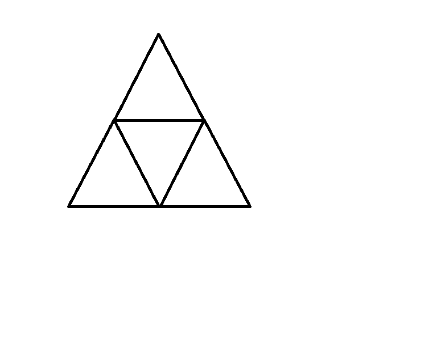 Задание2.Чтобы получилось 5 корок, один кусок должен быть в виде цилиндра или призмы с основаниями-корками. Вид сверху: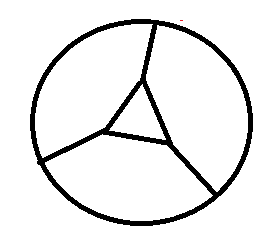 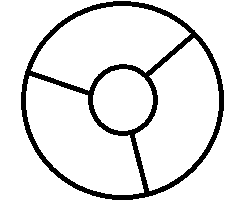 Вид сбоку: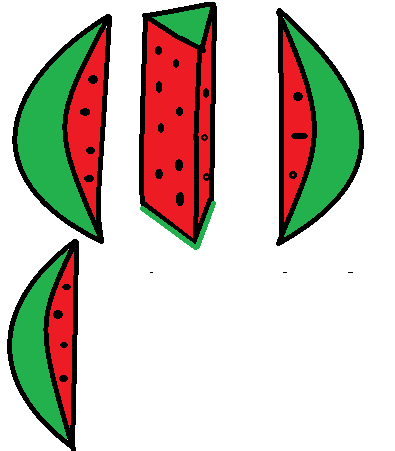 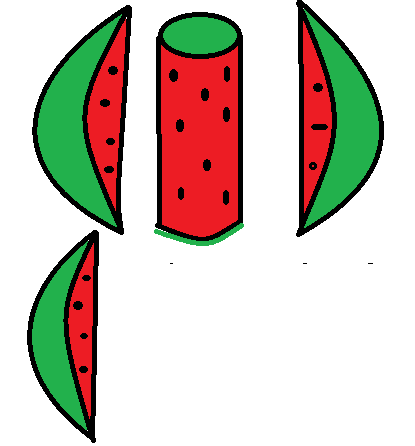 Мы проверили наш способ на яблоке.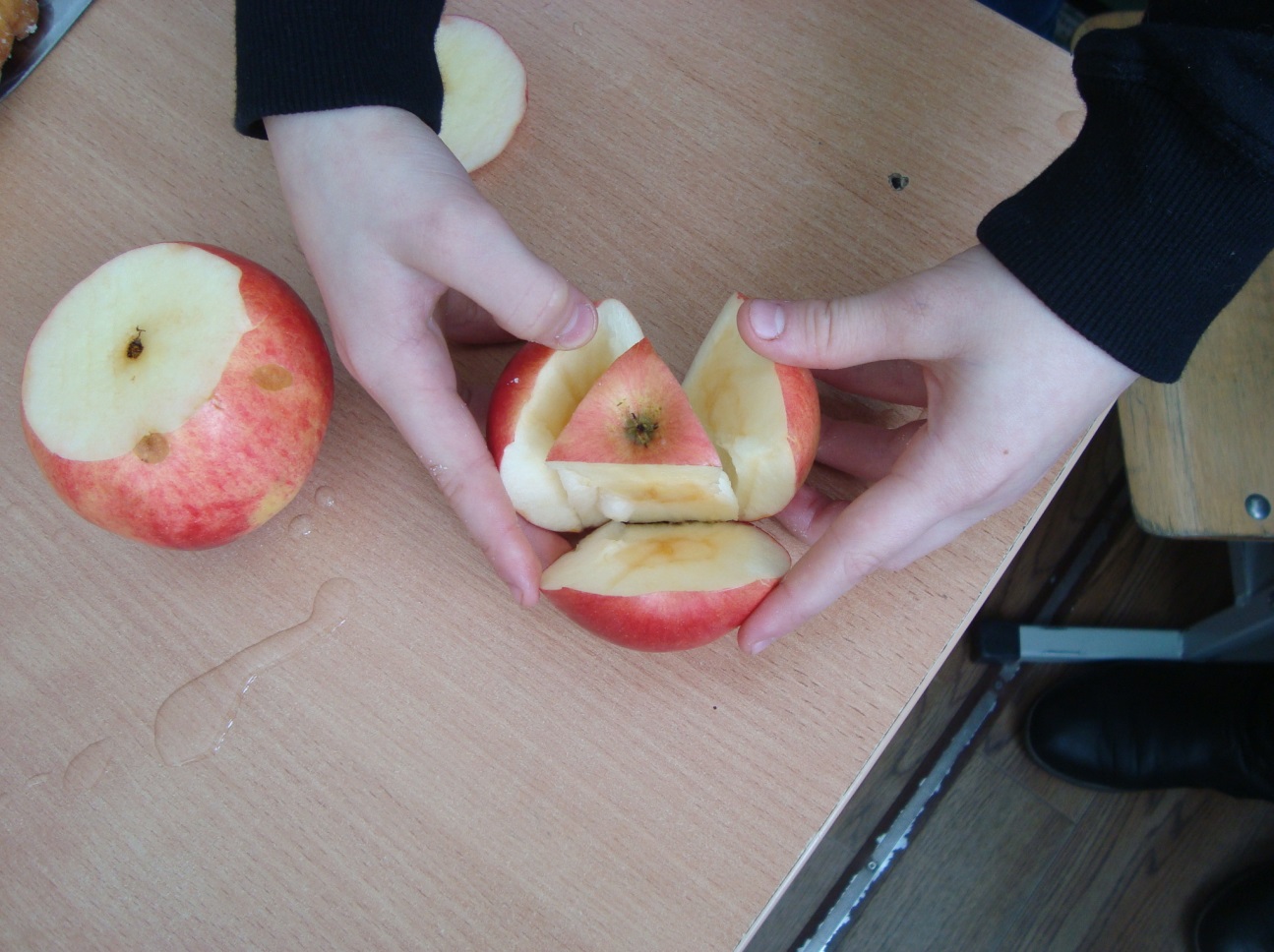 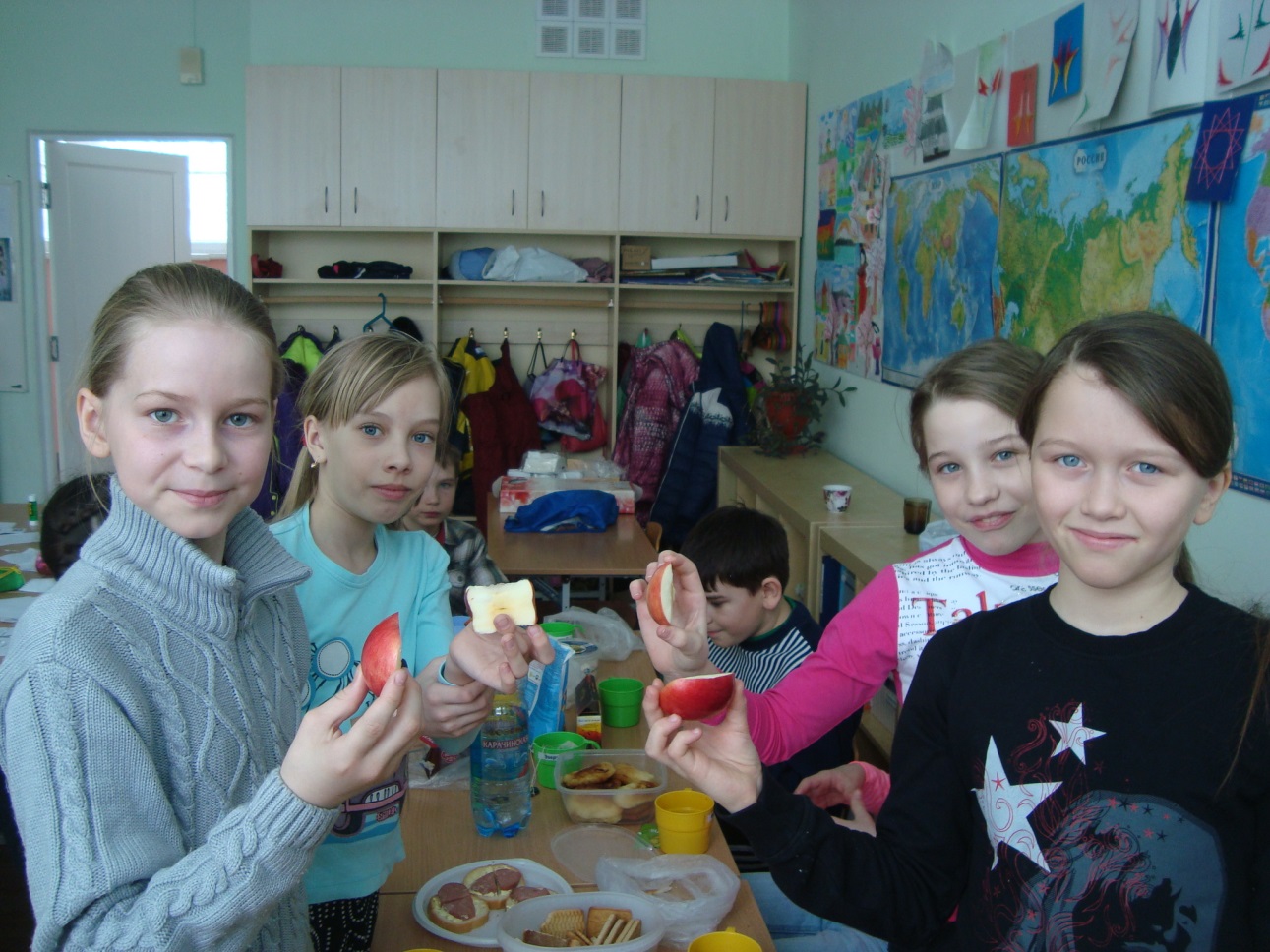 Задание 3. Самый большой кусок №6 (его площадь 8 кв.) достался Николаю;1/7 шоколадки (площадь 4 кв.) – это кусок №4, его съела Бэлла;Свете достались куски №1, 5, 7(их общая площадь 2+2+1=5(кв.);Маша съела кусок №3 (площадь 5 кв.); Кате достался кусок № 2 площадью 6 квадратов.Задание 4.Чтобы из данных фигур получился квадрат, их стороны должны совпадать по размерам, как показано на рисунке (равные стороны выделены одним цветом). 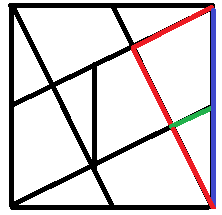 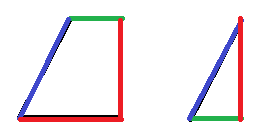 Их 4-х трапеций и 4-х треугольников составили большие одинаковые треугольники, а из оставшихся трапеции и треугольника составили квадрат, который встал в середину фигуры: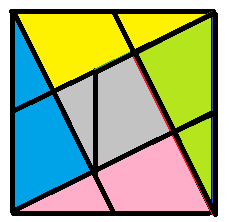 Задание 5.В данной фигуре 32 треугольника.Задание 6.Площадь заштрихованной фигуры 49 квадратиков, сторона квадрата с такой площадью равна длине 7 квадратиков: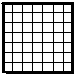 Площадь прямоугольника, равная 6/7 заштрихованной фигуры - 42 квадратика. Можно построить 4 прямоугольника со сторонами 6 и 7; 14 и 3; 21 и 2; 42 и 1: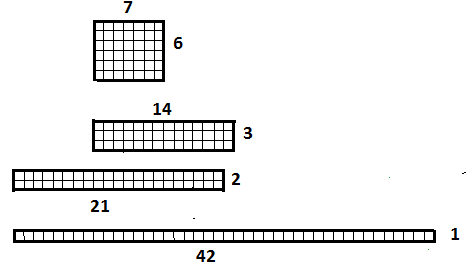 Фигур с такой площадью можно составить много. Вот наши варианты: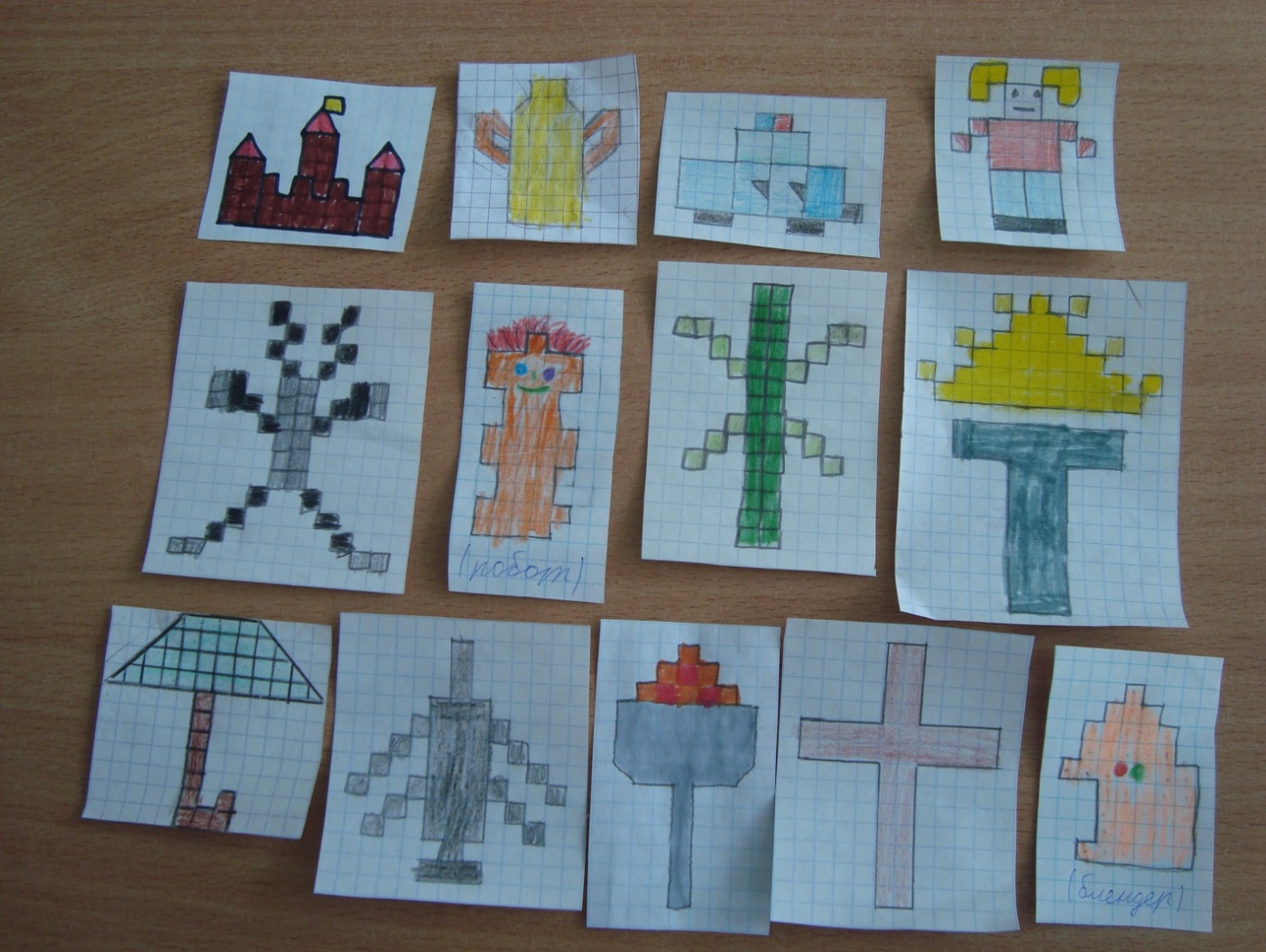 Задание 7.Линии разрезов проходят через середины сторон квадрата, точка О делит сторону треугольника AKN на равные части  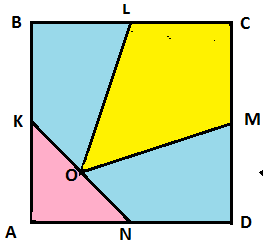 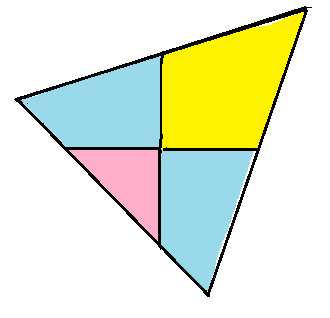 Задание 8.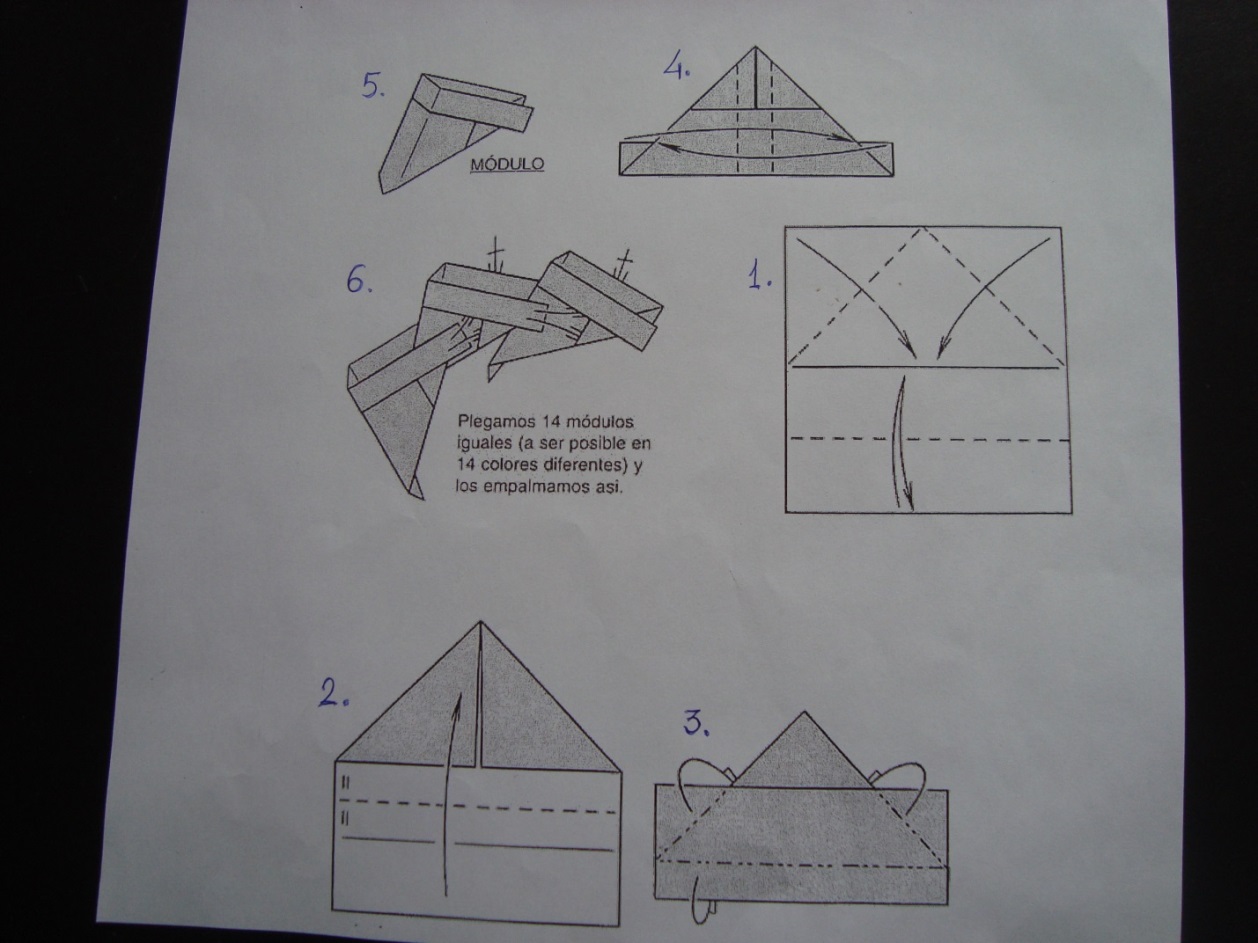 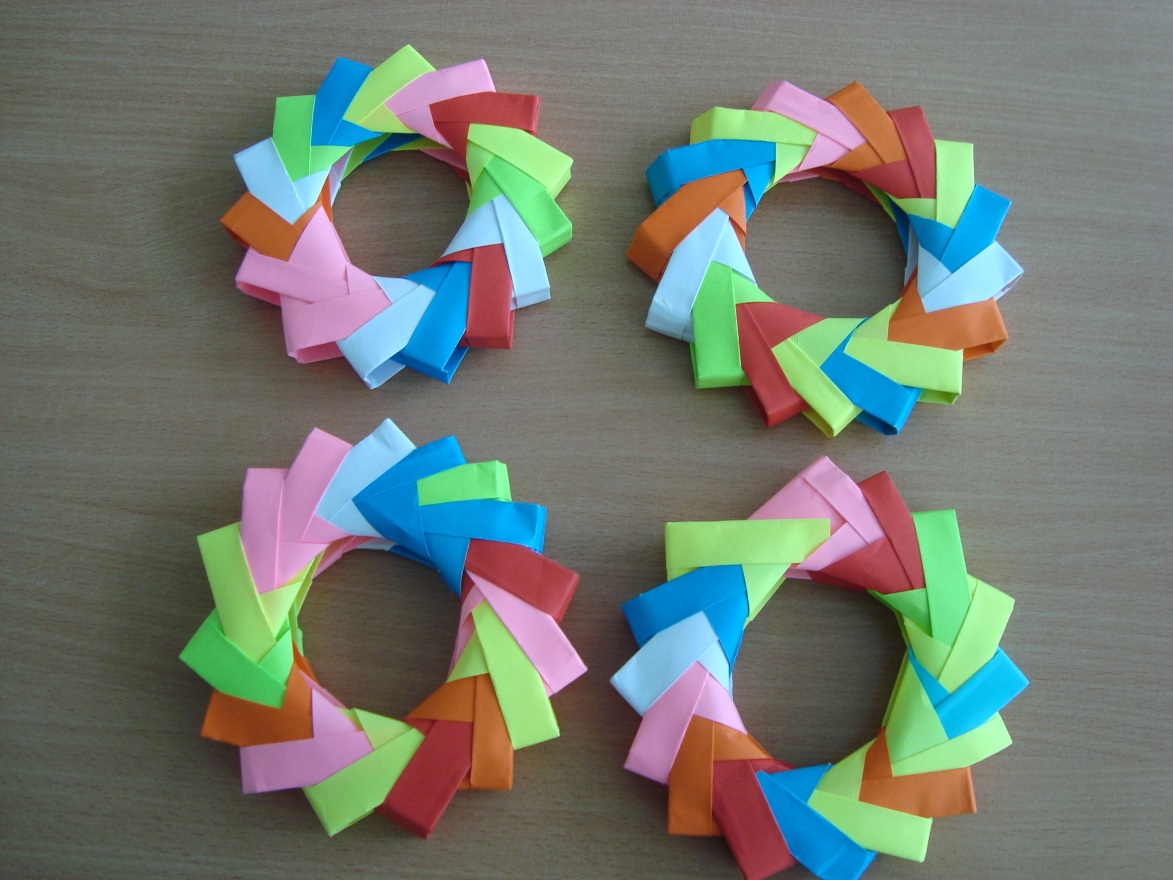 Задание 9.Чтобы разделить куб на 4 равных многогранника, мы слепили и разрезали пластилиновые кубики.  У нас получилось  4 варианта.Первый куб мы разрезали по диагоналям верхней грани, получили 4 одинаковые треугольные призмы с основаниями в виде равнобедренных треугольников. Второй куб разрезали по средним линиям верхней грани, получили 4 одинаковых параллелепипеда с основаниями – квадратами.Третий куб разрезали по средней линии верхней грани, затем получившиеся параллелограммы разделили таким же способом. В результате получили 4 одинаковых параллелограмма с основаниями в виде прямоугольников.Четвёртый куб разрезали по средней линии верхней грани, затем получившиеся параллелограммы разделили по диагоналям. В результате получили 4 одинаковые треугольные призмы с основаниями в виде прямоугольных треугольников.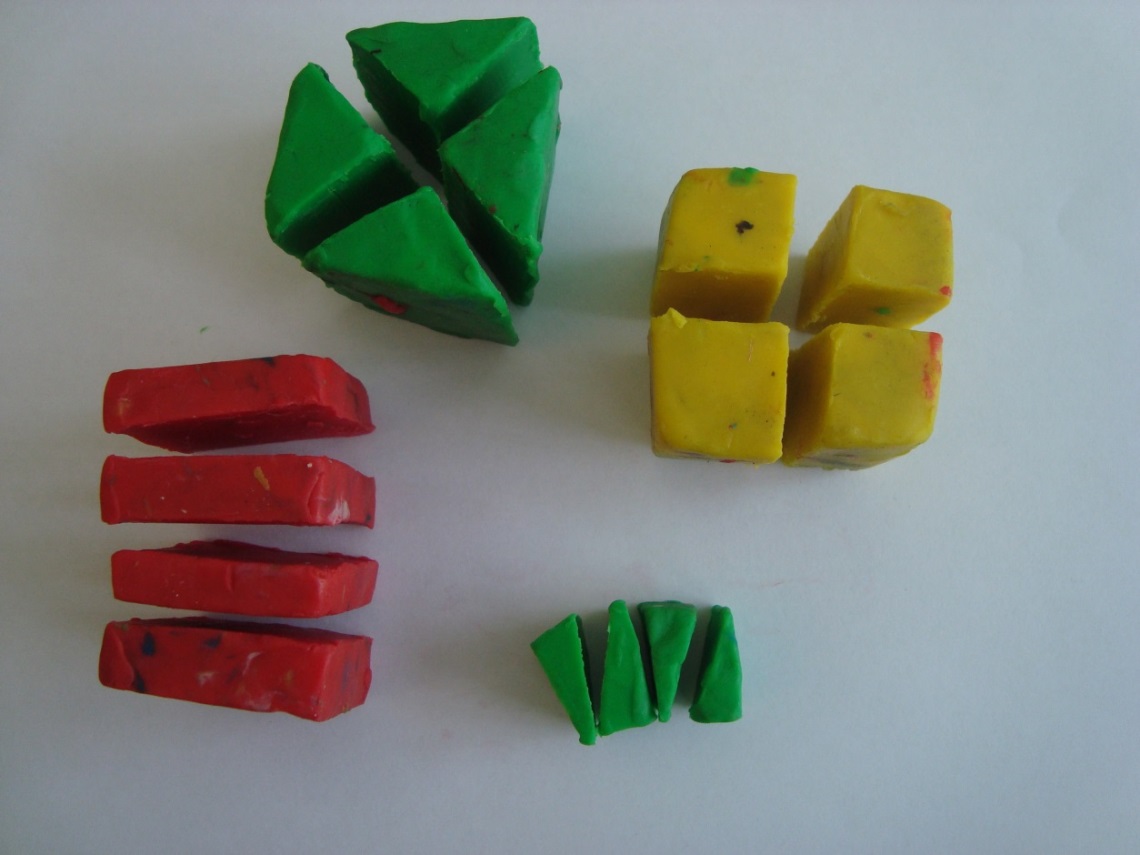 